Директору ГБПОУ РМ «СТСУиПТ» Малыгиной Н.А. 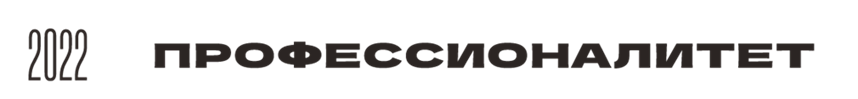 ______________________________________________________                                                                                  (Фамилия)______________________________________________________                                                                               (Имя)______________________________________________________                                                                                      (Отчество)______________________________________________________                                                                                         (Дата рождения)                                                                  Место  проживания: __________________________________________________________________________________________________________________________________________телефон: ___________________________________________ЗАЯВЛЕНИЕПрошу принять меня на обучение по программе подготовки специалистов среднего звена /  по программе подготовки квалифицированных рабочих, служащих (нужное подчеркнуть)__________________________________________________________________________________________________________________________________________________________________________________________ на очную , очно-заочную , заочную форму обучения ,  со сроком  обучения 3г. 6 мес. , 2г. 10 мес. , 1 год 10 мес. , в рамках контрольных цифр приема ,  на места с полным возмещением затрат (платная основа) .О себе сообщаю следующее:Гражданство ___________________ Паспорт: серия __________номер__________________________дата выдачи _________________ кем выдан _______________________________________________________________________________________________________________________________________________________________________________________________________________________________Учебное заведение окончил(а) в _____________ году ________________________________________                                                                                                                    (наименование учебного заведения)______________________________________________________________________________________________________________________________________________________________________________Диплом (аттестат) № _______________________________________Дата выдачи __________________Уровень образования: основное общее ,        среднее общее , 	 среднее профессиональное,     высшееИзучал (а) иностранный язык ________________________________________________________В предоставлении общежития в период обучения: нуждаюсь , не нуждаюсь Необходимость создания специальных условий при проведении вступительных испытаний в связи с инвалидностью или ОВЗ: ________________________________________________________________С Уставом, лицензией на право ведения образовательной деятельности и свидетельством о государственной аккредитации, с приложением по избранной профессии ознакомлен(а)____________                                                                                                                                                       (подпись)Среднее профессиональное образование получаю впервые _______________________________                                                                                                                         (подпись)С датой представления оригинала документа государственного образца об образовании ознакомлен(а) ________________________________________________________________________(подпись, дата)Сведения о родителях (законных представителях): ________________________________________________________________________________________________________________________________________________________________________________________________________________________________________________________________________________________________________________Документы принял ____________________________________________________________    (Ф.И.О.)